CBANA ASC RECORDERAREA MEETING DATE: 9/17/17LOCATION:	                                                                                        TIME:3307 Ayers St. CC, TX 78415					 OPEN:  2:30 PM CLOSE @ 5:57 pmSERENITY PRAYER8th Tradition read by: Austin D. 			Absent: A      Absent w/Report: AR           Present: P8th Tradition read by:  Austin  D. 			Open: O	Stricken: S	New Group: NGService Prayer:God grant us the knowledge that we may work according to your divine precepts. Instill in us a sense of your purpose. Make us servants of your will and grant us a bond of selflessness, that this truly be your work, not ours: and that no addict anywhere need die from the horrors of addiction.TREASURER REPORTBeginning Bank Balance: $1894.35August Deposits: $510.73August Checks/Debits: $1353.90Prudent Reserve 3rd Quarter - $1900Available Funds: $1051.90Below Prudent: ($848.10)TBRNA Donation: 0.00BANK STATEMENTS ON FILE – REPORT RECEIVEDRCM1:  Do not have written reportCeline H.RCM2: Do not have written reportKari H.		       	 H & I: Harvest of Hope, October 28, 2 speakers undecided, learning day and meeting from 12-6, Then dance from 9-12, incorporating book drive: at Southshore Christian Church.  Requesting $100 for venue (waiting for next area to get funds). 2 members did training for Glossbrenner. SATF orientation 12:00, October 15 @ clubhouse. No success contacting Victoria Treatment center. Requesting $460 for lit order from RBS income, $100 for learning day, and $300 donation for AAI from RBS income. Turned in $155 from t-shirt sales.            Matt RPHONE LINE: Wants to record a voicemail for the phones. Scott W. stepping down temporarily.  Shawn W.		 ACTIVITES:  Starting to plan the Halloween dance, teaming up with OTW group. Serenity by the Lake got hurricaned out. Next event to be held October 28 Ed C. LITERATURE: NA World is offering assistance. Tom MPR/PI: R.O.S.C. Recovery Fest, passed out IP’s and survival kits. Schedules Updated and printed, Event Flyers printed. Need new supplies on white books, IP’s, Etc. Paid GCG $108.25 on 6/05; seeks reimbursements. Supplies $83.95 reimbursement.Paul S.	     	 RECOVERY BY THE SEA COMMITTEE: RBS 33 DONATING $6874. Want to increase their seed money from $4120 to $5000 for RBS 34. Had 2nd subcommittee meeting on September 10th and are making first RBS shirts, which will be on sale at Frolic. Locked down the date of nov. 12th for an RBS support event, will be at Charles Place 12-6, having 3 speakers and food plates for sale at $6 a plate, presale tickets will be on sale soon. Richard T.          OUTREACH: Rockport still not meeting. Attended whatever it takes on Rodd Field Road, great meeting, and needs attendance. Rockport, Ingleside/ Aransas pass groups needs supplies. Beeville am Alice needs support. Austin D.Policy – Nothing NewScott W.AD-HOC: Current project: inventory, gsr’s not returning inventory, currently no other members besides Kari H. Meeting at Kari House Wednesday 9/20 @7PMKari HGROUP REPORTS10th street Newcomers - (CC) 1200 10th St. @ the Men’s Wenholz Housekeeper GSR: Rey G.      Alt GSR:  Meetings: Tuesday & Friday (8pm) Home-group Members:13   Avg. Attendance:12               ASC Donation: $20.00Email: reyjgarza57@gmail.com Cell: 361-461-0856			Back to Basics - (CC) 3307 Ayers & 5501 McBride GSR: James M. Alt GSR: Karah W. Meetings:  Tues& Thurs(8pm) Tiki torch mtg 10/21/17Home-group Members: 11   Avg.  Attendance: 7   ASC Donations: $32.00Email: karah.renee.walters87@gmail.com  Cell: 361-429-2998Extending meeting time to 75minBreak The Cycle - (George West) 1417 South Hwy 37, Access Rd. George West, TX 78022 GSR: Bob S.  Alt GSR: Open Meetings: Saturday (7pm)Home-group Members: 6   Avg. Attendance: 12                       ASC Donation: $0Email: thepearratz2@gmail.com Cell: 361-492-9999	NO REPORT	Cloud 9 - (CC) 622 Airline Rd….. Needs support and guidance for group conscienceGSR: Jason P.	Alt GSR: Samantha F.Meetings: Tues (8pm), Wed (8pm), Thurs (6:30), Fri (10:00) Home-group Members: 5 Avg.  Attendance: 7                            ASC Donation: $60.07Wednesday meting changed to an open meeting Conscious Contact - (CC) 3307 Ayers                                                                                                      GSR: Tiffany B.  Alt. GSR: Open Meetings: Sunday (10am)Home-group Members:2   Avg. Attendance: 15                                ASC Donation: $0  In need of key tags Easy Does It - (CC) 320 Anchor Street                                                                                         GSR: Urby   Alt.  GSR: Deena    Meetings: Tues & Thurs (8pm)Home-group Members:  Avg. Attendance:                                 ASC Donation: $Cell: 361-460-2668NO REPORTGet It together (CC) 3307 Ayers (8pm)GSR Kim W.  Alt GSR: Neil B. Meetings: Tue, Fri, Sun (8pm)Home-group Members:    Avg. Attendance:      20                        ASC Donation: $ 0Scott stepped down and Kim was voted inKeep It Real - (CC) 626 Robinson       GSR: Mike P.   Alt GSR:                                                  Meetings: Wednesday & Thursday (8pm)Home-group Members:        Avg.  Attendance:                         ASC Donation: $Mike P. 361-288-5144NO REPORTNA Book Study - (CC) 3309 Ayers                                                                                                      GSR: Joseph Alt GSR:   Meetings: SundayHome-group Members:     Avg. Attendance:                              ASC Donation: $NO REPORTNever Again - (Aransas Pass) 1711 West Wheeler   GSR: Sandy R.     Alt GSR:                    Meetings: Wednesday (7:30pm)Home-group Members:    Avg. Attendance:                             ASC Donation: $0.00 sandyrigall@yahoo.com 361-480-7826 NO REPORTNWNA - (Calallen) 13026 Leopard St.    GSR: Joel M.    Alt GSR:Meetings: Monday & Thursday (7pm)Home-group Members: 9   Avg. Attendance: 10                       ASC Donation: $0Off the Wall - (CC) 4710 Alameda   GSR: Brandon G.            Alt GSR: Mat R.       Meetings: Monday-Friday (noon) Saturday (8pm)Home-group Members: 6   Avg. Attendance: 30                       ASC Donation: $0 Monthly speaker meeting (brandongrafton@gmail.com)NO REPORTShot Of Hope - (CC) 3307 Ayers							GSR: Rich W.    Alt. GSR: Richard T.     Meetings: Wednesday (8pm)Home-group Members: 13     Avg. Attendance: 80                   ASC Donation: $50.00    Steppin Up - (CC) 3707 Santa Fe							GSR: Steff Z.      Alt GSR: Shelly M. Meetings: Mon, Tues, Fri (6:30pm)Home-group Members: 10     Avg. Attendance: 30                   ASC Donation: $200.00Survivors - (CC) 626 Robinson                                                                                              GSR: Valentine       Alt. GSR:      Meetings: Friday (8pm)Home-group Members:         Avg. Attendance:                          ASC Donation: $0.00 Valentine: 361-558-0253NO REPORTTalk with Pride - (CC) 3026 S. StaplesGSR: Robert R. Alt GSR: Jacob A. Meetings: Tuesday (8pm)Home-group Members: 6      Avg. Attendance: 9                     ASC Donation: $10robertrodz3182@yahoo.comVGONA - (Victoria) 3604 N. Ben Jordan    GSR: Bridget O.      Alt GSR: Angel G.    Meetings: Mon, Tues, and Thurs (7pm) & Fri (6pm)Home-group Members:10          Avg. Attendance: 20            ASC Donation: $0.00  angelfarza.ag84@gmail.com   361-746-0085NO REPORTWhatever it Takes - (CC) 3307 Ayers & 3126 Roddfield Rd.     GSR: Ed C.     Alt GSR:                  Meetings: Mon (8pm Ayers) & Thurs (8pm Roddfield Rd.) Home-group Members: 6        Avg. Attendance: 30               ASC Donation: $40NO REPORTWomens Unity - (CC) 1801 S. Alameda       GSR: Maddie        Alt GSR: Nicole  Meetings: Thurs 7pm Home-group Members: 6        Avg. Attendance: 12              ASC Donation: $20.00We lost are ability to have kids at this location. Women’s Unity Day Planned Nov 18thA New Hope - (Beeville) 106 E. Cleveland St       GSR: B.J.        Alt GSR: Meetings: Tue & Wed 8 pm Home-group Members: 4       Avg. Attendance: 6              ASC Donation: $0Needs help learning to run a meeting, what materials are needed, and overall supportSerenity Playground – (Alice, TX) 111 N. Adams St       GSR: Jess    Alt GSR:Meetings: 7  pm Home-group Members:   12      Avg. Attendance: 8              ASC Donation: $0New meeting in Alice, TX, needs supportNO REPORTOLD BUSINESSNONENEW BUSINESSRecorder: Cheyenne T. (Voted in)Co- Lit Chair: Previous has been removed from position. Open, 5 year clean time requirement.Co-Facilitator for RBS (voting) - Shawn and Paul nominated, Shawn was voted in.The Chair for RBS 34 is now Richard Turincio and Co chair is Shawn Walters. Both the co-chair and chair need to be added as signers to the CBANA/RBS bank account. David Kayser and Robert Shuford need to be removed.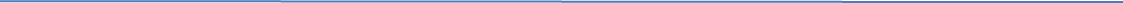 PROPOSALS:Richard T. (RBS Chair) Area Guideline/ policy: Would like to increase the seed money of RBS from $4120 to $5000, in order to help with the cost and growth of the event.—APPROVED Edward C. (activities) Activity/Event: Wants to purchase audio Equipment to be used for dances and speaker events. Reduces the cost associated with events, hiring DJ, Etc., are costly so having our own equipment would save up to $500 a year. Buying the equipment would cost $450.—NOT ADDRESSED Back to basics: That we pay rent for the ASC meetings, costing $540.00.—APPROVED TO BE PAID IN OCTOBER In AttendanceIn AttendanceIn AttendanceIn AttendanceIn AttendanceIn AttendanceIn AttendanceIn AttendanceIn AttendanceIn AttendanceAREA MEMBERS:AREA MEMBERS:AREA MEMBERS:AREA MEMBERS:AREA MEMBERS:GROUP SUPPORT REPRESENTATIVES:GROUP SUPPORT REPRESENTATIVES:GROUP SUPPORT REPRESENTATIVES:GROUP SUPPORT REPRESENTATIVES:GROUP SUPPORT REPRESENTATIVES:PositionNameLast ASC1st2ndGroup NameRepresentativeLast ASC1st2ndFacilitatorHenry H.P PP 10th Street NewcomersRey G.AR AACo-FacilitatorOpenO OOA Fresh StartChristine C.A AA  TreasurerDebbie T.P PP Back to BasicsJames M.P PP RecorderOpenO O OCloud 9Jason P.P PP RCM 1Celine H.P PP Get it TogetherScottP PP RCM 2Kari H.P PP Keep It RealMike P.A AA H&IMat R.P PA Never AgainHerb M.AA  APhonelineShawn W.P PP New RecoveryPeter M.A AA ActivitiesEd. C.P PPNorthwest NAJoelP PP PIPaul S.PPPOff the WallBrandonP P  X  PRBSDavid K.PPPSaturday Night LiveRichard W.A AAOutreachAustin D.PAR ARShot of HopeRich W.PPPPolicyScott W.PPP Stepping UpStephen PPPLiteratureTom M.PPP SurvivorsValentineAAAAd HockKari H.P  PP Talk with PrideRobert R.PPPPVictoria GroupBridgett PPPWhatever it TakesEd C.PPPWomen’s UnityMaddie MPPPConscious ContactTiffany B.PPPBreak the CycleBobAAAEasy Does ItDenaAAANew Hope BJPPPSerenity PlaygroundJessAAA